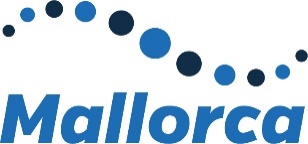 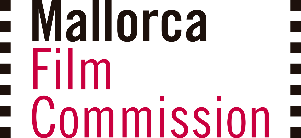 ANNEX III  Declaració responsable de no incórrer en cap de les prohibicions legalment establertes per tenir la condició de beneficiaris dels premis DADES DEL  SOL·LICITANT Nom i Llinatges/ Nom o raó social: .................................................................................................................................................DNI/CIF:  ...............................................................................................................................Baix la meva responsabilitat, perquè l’òrgan concedent del premi en tingui coneixement,DECLAR Estar al corrent de pagaments amb la Fundació Mallorca Turisme així com de la justificació d’altres contractes fets amb la Fundació. No incórrer en cap de les prohibicions establertes en l’article 13 de la Llei 38/2003, de 17 de novembre, general de subvencions, i en l’article 8 de l’Ordenança general de subvencions del Consell Insular de Mallorca, en concret: a) Haver estat condemnat, mitjançant una sentència ferma, a la pena de pèrdua de la possibilitat d’obtenir subvencions o ajuts públics. b) Haver sol·licitat la declaració de concurs voluntari, haver estat declarat insolvent en qualsevol procediment, estar declarades en concurs (llevat que en aquest un conveni hagi adquirit l’eficàcia), estar subjectes a la intervenció judicial o haver estat inhabilitades d’acord amb la Llei 22/2003, de 9 de juliol, concursal, sense que hagi acabat el període d’inhabilitació fixat en la sentència de qualificació del concurs.c) Haver donat lloc, per una causa de la qual han estat declarades culpables, a la resolució ferma de qualsevol contracte subscrit amb l’Administració. d) Que la persona física, els administradors de les societats mercantils o els que tenguin la representació legal d’altres persones jurídiques, estiguin sotmesos a algun dels supòsits de la Llei 3/2015, de 30 de març, reguladora de l’exercici de l’alt càrrec de l’Administració general de l’Estat; de la Llei 2/1996, de 19 de novembre, d’incompatibilitats dels membres del Govern de les Illes Balears i dels alts càrrecs; de la Llei 53/1984, de 26 de desembre, d’incompatibilitats del personal al servei de les administracions públiques, o que es tracti de qualsevol dels càrrecs electius que es regulen en la Llei orgànica 5/1985, de 19 de juny, del règim electoral general, en els termes que s’estableixen en aquesta normativa o en la normativa autonòmica per la qual es regulen aquestes matèries. e) No estar al corrent en el compliment de les obligacions tributàries o de la Seguretat Social davant l’Administració de l’Estat, així com de les obligacions tributàries davant el Consell Insular de Mallorca i els organismes autònoms que en depenen imposades per les disposicions vigents, en la forma que es determina en el Reial decret 887/2006, de 21 de juliol, pel qual s’aprova el Reglament de la Llei 38/2003, de 17 de novembre, general de subvencions (en endavant RLGS). f) Tenir la residència fiscal a un país o un territori qualificat de paradís fiscal per la normativa vigent. g) No estar al corrent de pagament d’obligacions per reintegrament de subvencions en els termes que es determinen en l’RLGS. h) Haver estat sancionades mitjançant resolució ferma amb la pèrdua de la possibilitat d’obtenir subvencions segons la legislació de subvencions vigent o la Llei general tributària. i) Que es pugui presumir, per raó de les persones que les regeixen o per altres circumstàncies, que són continuació o que deriven, per transformació, fusió o successió, d’altres empreses en les quals s’ha esdevingut la prohibició d’obtenir subvencions.j) Ser agrupacions previstes en l’apartat 2 de l’art. 7 de l’Ordenança general de subvencions, quan es doni alguna de les prohibicions anteriors en qualsevol dels seus membres. k) Ser associació sotmesa a les causes de prohibició que es preveuen en els apartats 5 i 6 de l’art. 4 de la Llei orgànica 1/2002, de 22 de març, reguladora del dret d’associació. l) Ser associació respecte de la qual s’ha suspès el procediment administratiu d’inscripció perquè s’hi han trobat indicis racionals d’il·licitud penal, en aplicació del que es disposa en l’art. 30.4 de la Llei orgànica 1/2002, de 22 de març, reguladora del dret d’associació, mentre no hi recaigui resolució judicial ferma en virtut de la qual es pugui practicar la inscripció al registre corresponent. m) Estar incurs en qualque supòsit dels prevists en l’article 11 de la Llei 11/2016, de 28 de juliol, d’igualtat de dones i homes.  (Signatura) ............................, ................... de ..................................... de 2019 FUNDACIÓ MALLORCA TURISME – MALLORCA FILM COMMISSIONFundació Mallorca Turisme – Mallorca Film CommissionPlaça de l’Hospital, 4, 2ª planta - 07012 – Palma Tel.: 971 17 39 88 